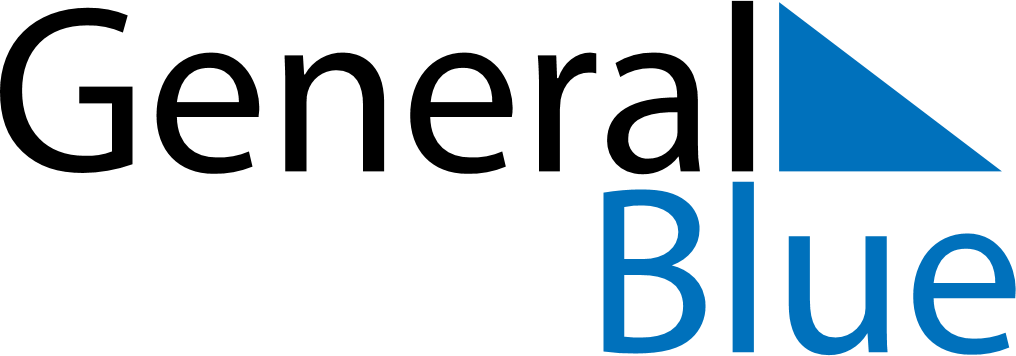 Q1 2021 CalendarIsle of ManQ1 2021 CalendarIsle of ManQ1 2021 CalendarIsle of ManQ1 2021 CalendarIsle of ManQ1 2021 CalendarIsle of ManQ1 2021 CalendarIsle of ManQ1 2021 CalendarIsle of ManJanuary 2021January 2021January 2021January 2021January 2021January 2021January 2021January 2021January 2021MONTUETUEWEDTHUFRISATSUN123455678910111212131415161718191920212223242526262728293031February 2021February 2021February 2021February 2021February 2021February 2021February 2021February 2021February 2021MONTUETUEWEDTHUFRISATSUN12234567899101112131415161617181920212223232425262728March 2021March 2021March 2021March 2021March 2021March 2021March 2021March 2021March 2021MONTUETUEWEDTHUFRISATSUN1223456789910111213141516161718192021222323242526272829303031Jan 1: New Year’s DayMar 14: Mother’s Day